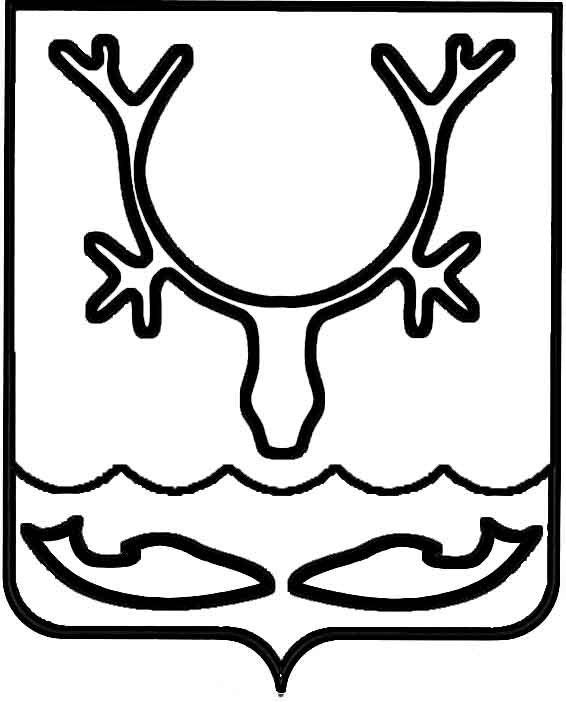 Администрация муниципального образования
"Городской округ "Город Нарьян-Мар"ПОСТАНОВЛЕНИЕО внесении изменений в постановление Администрации МО "Городской округ  "Город Нарьян-Мар" от 31.08.2018 № 583         "Об утверждении муниципальной программы муниципального образования "Городской округ "Город Нарьян-Мар" "Развитие институтов гражданского общества                             в муниципальном образовании "Городской округ "Город Нарьян-Мар"Руководствуясь статьей 179 Бюджетного кодекса Российской Федерации, Порядком разработки, реализации и оценки эффективности муниципальных программ муниципального образования "Городской округ "Город Нарьян-Мар", утвержденным постановлением Администрации МО "Городской округ "Город Нарьян-Мар" 
от 10.07.2018 № 453, решением Совета городского округа "Город Нарьян-Мар" 
от 07.12.2023 № 516-р "О внесении изменений в решение "О бюджете муниципального образования "Городской округ "Город Нарьян-Мар" на 2023 год и плановый период 2024 и 2025 годов", Администрация муниципального образования "Городской округ "Город Нарьян-Мар"П О С Т А Н О В Л Я Е Т:Внести в муниципальную программу муниципального образования "Городской округ "Город Нарьян-Мар" "Развитие институтов гражданского общества в муниципальном образовании "Городской округ "Город Нарьян-Мар", утвержденную постановлением Администрации МО "Городской округ "Город Нарьян-Мар" 
от 31.08.2018 № 583, (далее – муниципальная программа) следующие изменения:В паспорте муниципальной программы строку "Объемы и источники финансирования муниципальной программы" изложить в следующей редакции:"".В паспорте подпрограммы 2 "Совершенствование системы территориального общественного самоуправления" строку "Объемы и источники финансирования подпрограммы" изложить в следующей редакции:"".Приложение 2 к муниципальной программе изложить в следующей редакции:"Приложение 2к муниципальной программемуниципального образования"Городской округ "Город Нарьян-Мар""Развитие институтов гражданскогообщества в муниципальном образовании"Городской округ "Город Нарьян-Мар"Ресурсное обеспечениереализации муниципальной программы муниципальногообразования "Городской округ "Город Нарьян-Мар" "Развитиеинститутов гражданского общества в муниципальномобразовании "Городской округ "Город Нарьян-Мар"".Приложение 3 к муниципальной Программе изложить в следующей редакции:"Приложение 3к муниципальной программемуниципального образования"Городской округ "Город Нарьян-Мар""Развитие институтов гражданскогообщества в муниципальном образовании"Городской округ "Город Нарьян-Мар"Переченьмероприятий муниципальной программы муниципального образования "Городской округ "Город Нарьян-Мар" "Развитие институтов гражданского общества в муниципальном образовании "Городской округ "Город Нарьян-Мар"Ответственный исполнитель – отдел по работе с общественными организациями Администрации муниципального образования "Городской округ "Город Нарьян-Мар"".Настоящее постановление вступает в силу со дня его подписания и подлежит официальному опубликованию.25.12.2023№1774Объемы и источники финансирования муниципальной программыОбщий объем финансирования Программы – 
17 371,18860 тыс. руб. за счет средств бюджета муниципального образования "Городской округ "Город Нарьян-Мар" (далее – городской бюджет), в том числе 
по годам:2019 год – 2 081,8 тыс. руб.;2020 год – 1 935,0 тыс. руб.;2021 год – 1 862,38860 тыс. руб.;2022 год – 1 882,00000 тыс. руб.;2023 год – 2 485,00000 тыс. руб.;2024 год – 2 375,00000 тыс. руб.;2025 год – 2 375,00000 тыс. руб.;2026 год – 2 375,00000 тыс. руб.Объемы и источники финансирования подпрограммыОбщий объем финансирования Подпрограммы 2 – 
11 491,30000 тыс. руб. за счет средств городского бюджета, 
в том числе по годам:2019 год – 1 181,8 тыс. руб.;2020 год – 1 335,0 тыс. руб.;2021 год – 1 262,50000 тыс. руб.;2022 год – 1 282,00000 тыс. руб.;2023 год – 1 705,00000 тыс. руб.;2024 год – 1 575, 00000 тыс. руб.;2025 год – 1 575, 00000 тыс. руб.;2026 год – 1 575, 00000 тыс. руб.Наименование муниципальной программы (подпрограммы)Источник финансированияОбъем финансирования (тыс. руб.)Объем финансирования (тыс. руб.)Объем финансирования (тыс. руб.)Объем финансирования (тыс. руб.)Объем финансирования (тыс. руб.)Объем финансирования (тыс. руб.)Объем финансирования (тыс. руб.)Объем финансирования (тыс. руб.)Объем финансирования (тыс. руб.)Наименование муниципальной программы (подпрограммы)Источник финансированияВсегов том числе:в том числе:в том числе:в том числе:в том числе:в том числе:в том числе:в том числе:Наименование муниципальной программы (подпрограммы)Источник финансированияВсего2019 год2020 год2021 год2022 год2023 год2024 год2025 год2026 годАБ123456789Муниципальная программа "Развитие институтов гражданского общества 
в муниципальном образовании "Городской округ "Город Нарьян-Мар"Всего, в том числе:17371,188602081,81935,01862,388601882,000002485,000002375,000002375,000002375,00000Муниципальная программа "Развитие институтов гражданского общества 
в муниципальном образовании "Городской округ "Город Нарьян-Мар"городской бюджет17371,188602081,81935,01862,388601882,000002485,000002375,000002375,000002375,00000Подпрограмма 1 "Развитие муниципальной системы поддержки некоммерческих организаций и общественных объединений граждан"Всего, в том числе:5879,88860900,0600,0599,88860600,00000780,00000800,00000800,00000800,00000Подпрограмма 1 "Развитие муниципальной системы поддержки некоммерческих организаций и общественных объединений граждан"городской бюджет5879,88860900,0600,0599,88860600,00000780,00000800,00000800,00000800,00000Подпрограмма 2 "Совершенствование системы территориального общественного самоуправления"Всего, в том числе:11491,300001181,81335,01262,500001282,000001705,000001575,000001575,000001575,00000Подпрограмма 2 "Совершенствование системы территориального общественного самоуправления"городской бюджет11491,300001181,81335,01262,500001282,000001705,000001575,000001575,000001575,00000№ п/пНаименование направления (мероприятия)Источники финансированияВсегоОбъемы финансирования (тыс. руб.)Объемы финансирования (тыс. руб.)Объемы финансирования (тыс. руб.)Объемы финансирования (тыс. руб.)Объемы финансирования (тыс. руб.)Объемы финансирования (тыс. руб.)Объемы финансирования (тыс. руб.)Объемы финансирования (тыс. руб.)№ п/пНаименование направления (мероприятия)Источники финансированияВсегов том числе:в том числе:в том числе:в том числе:в том числе:в том числе:в том числе:в том числе:№ п/пНаименование направления (мероприятия)Источники финансированияВсего2019 год2020 год2021 год2022 год2023 год2024 год2025 год2026 годНаименование подпрограммы 1 "Развитие муниципальной системы поддержки некоммерческих организаций и общественных объединений граждан"Наименование подпрограммы 1 "Развитие муниципальной системы поддержки некоммерческих организаций и общественных объединений граждан"Наименование подпрограммы 1 "Развитие муниципальной системы поддержки некоммерческих организаций и общественных объединений граждан"Наименование подпрограммы 1 "Развитие муниципальной системы поддержки некоммерческих организаций и общественных объединений граждан"Наименование подпрограммы 1 "Развитие муниципальной системы поддержки некоммерческих организаций и общественных объединений граждан"Наименование подпрограммы 1 "Развитие муниципальной системы поддержки некоммерческих организаций и общественных объединений граждан"Наименование подпрограммы 1 "Развитие муниципальной системы поддержки некоммерческих организаций и общественных объединений граждан"Наименование подпрограммы 1 "Развитие муниципальной системы поддержки некоммерческих организаций и общественных объединений граждан"Наименование подпрограммы 1 "Развитие муниципальной системы поддержки некоммерческих организаций и общественных объединений граждан"Наименование подпрограммы 1 "Развитие муниципальной системы поддержки некоммерческих организаций и общественных объединений граждан"Наименование подпрограммы 1 "Развитие муниципальной системы поддержки некоммерческих организаций и общественных объединений граждан"Наименование подпрограммы 1 "Развитие муниципальной системы поддержки некоммерческих организаций и общественных объединений граждан"1.1Основное мероприятие 1 "Оказание поддержки некоммерческим организациям в реализации гражданских инициатив и стимулирование участия населения в осуществлении местного самоуправления"Итого, в том числе5879,88860900,0600,0599,88860600,00000780,00000800,00000800,00000800,000001.1Основное мероприятие 1 "Оказание поддержки некоммерческим организациям в реализации гражданских инициатив и стимулирование участия населения в осуществлении местного самоуправления"городской бюджет5879,88860900,0600,0599,88860600,00000780,00000800,00000800,00000800,000001.1.1Направление расходов 1 "Финансовая поддержка некоммерческих организаций 
и общественных объединений граждан"Итого, в том числе2699,88860900,0600,0599,88860600,00000----1.1.1Направление расходов 1 "Финансовая поддержка некоммерческих организаций 
и общественных объединений граждан"городской бюджет2699,88860900,0600,0599,88860600,00000----Мероприятие 1 "Предоставление 
на конкурсной основе грантов 
в форме субсидий на реализацию социально значимых проектов социально ориентированных некоммерческих организаций"Итого, в том числе2699,88860900,0600,0599,88860600,00000----Мероприятие 1 "Предоставление 
на конкурсной основе грантов 
в форме субсидий на реализацию социально значимых проектов социально ориентированных некоммерческих организаций"городской бюджет2699,88860900,0600,0599,88860600,00000----1.1.2Направление расходов 2 "Информационная поддержка некоммерческих организаций 
и общественных объединений граждан"Без финансирования0,000000,00,00,000000,000000,000000,000000,000000,00000Мероприятие 1 "Размещение общественно значимой информации о деятельности социально ориентированных некоммерческих организаций, общественных объединений граждан на сайте Администрации МО "Городской округ "Город Нарьян-Мар", 
в официальном бюллетене МО "Городской округ "Город 
Нарьян-Мар" (Наш город)"Без финансирования0,000000,00,00,000000,000000,000000,000000,000000,00000Мероприятие 2 "Освещение событий, анонсирование в СМИ Администрации МО "Городской округ "Город Нарьян-Мар" конкретных проектов, реализуемых на территории МО "Городской округ "Город Нарьян-Мар"Без финансирования0,000000,00,00,000000,000000,000000,000000,000000,000001.1.3Направление расходов 3 "Организационная поддержка некоммерческих организаций 
и общественных объединений граждан"Без финансирования0,000000,00,00,000000,000000,000000,000000,000000,000001.1.3Мероприятие 1 "Оказание консультационных услуг участникам программы"Без финансирования0,000000,00,00,000000,000000,000000,000000,000000,000001.1.3Мероприятие 2 "Оказание помощи 
в организации собраний, встреч 
и круглых столов участникам программы"Без финансирования0,000000,00,00,000000,000000,000000,000000,000000,000001.1.4Направление расходов 4 "Имущественная поддержка некоммерческих организаций 
и общественных объединений граждан"Без финансирования0,000000,00,00,000000,000000,000000,000000,000000,000001.1.4Мероприятие 1 "Предоставление социально ориентированным некоммерческим организациям 
в безвозмездное пользование нежилых помещений"Без финансирования0,000000,00,00,000000,000000,000000,000000,000000,000001.1.5.Направление расходов 5 "Гранты 
в форме субсидий на реализацию социально значимых проектов социально ориентированных некоммерческих организаций"Итого, в том числе2400,00000----600,00000600,00000600,00000600,000001.1.5.Направление расходов 5 "Гранты 
в форме субсидий на реализацию социально значимых проектов социально ориентированных некоммерческих организаций"городской бюджет2400,00000----600,00000600,00000600,00000600,00000Мероприятие 1 Предоставление на конкурсной основе грантов в форме субсидий на реализацию социально значимых проектов социально ориентированных некоммерческих организацийИтого, в том числе2400,00000----600,00000600,00000600,00000600,00000Мероприятие 1 Предоставление на конкурсной основе грантов в форме субсидий на реализацию социально значимых проектов социально ориентированных некоммерческих организацийгородской бюджет2400,00000----600,00000600,00000600,00000600,000001.1.6Направление расходов 6 "Гранты 
в форме субсидий на организацию деятельности социально ориентированных некоммерческих организаций"Итого, в том числе780,00000----180,00000200,00000200,00000200,000001.1.6Направление расходов 6 "Гранты 
в форме субсидий на организацию деятельности социально ориентированных некоммерческих организаций"городской бюджет780,00000----180,00000200,00000200,00000200,00000Мероприятие 1 Предоставление 
на конкурсной основе грантов 
в форме субсидий на организацию деятельности социально ориентированных некоммерческих организацийИтого, в том числе780,00000----180,00000200,00000200,00000200,00000Мероприятие 1 Предоставление 
на конкурсной основе грантов 
в форме субсидий на организацию деятельности социально ориентированных некоммерческих организацийгородской бюджет780,00000----180,00000200,00000200,00000200,00000Итого по Подпрограмме 1, в том числе:5879,88860900,0600,0599,88860600,00000780,00000800,00000800,00000800,00000городской бюджет5879,88860900,0600,0599,88860600,00000780,00000800,00000800,00000800,00000Наименование подпрограммы 2 "Совершенствование системы территориального общественного самоуправления"Наименование подпрограммы 2 "Совершенствование системы территориального общественного самоуправления"Наименование подпрограммы 2 "Совершенствование системы территориального общественного самоуправления"Наименование подпрограммы 2 "Совершенствование системы территориального общественного самоуправления"Наименование подпрограммы 2 "Совершенствование системы территориального общественного самоуправления"Наименование подпрограммы 2 "Совершенствование системы территориального общественного самоуправления"Наименование подпрограммы 2 "Совершенствование системы территориального общественного самоуправления"Наименование подпрограммы 2 "Совершенствование системы территориального общественного самоуправления"Наименование подпрограммы 2 "Совершенствование системы территориального общественного самоуправления"Наименование подпрограммы 2 "Совершенствование системы территориального общественного самоуправления"Наименование подпрограммы 2 "Совершенствование системы территориального общественного самоуправления"Наименование подпрограммы 2 "Совершенствование системы территориального общественного самоуправления"2.1Основное мероприятие 1 "Мероприятия, направленные 
на развитие и поддержку территориального общественного самоуправления"Итого, в том числе11491,300001181,81335,01262,500001282,000001705,000001575,000001575,000001575,000002.1Основное мероприятие 1 "Мероприятия, направленные 
на развитие и поддержку территориального общественного самоуправления"городской бюджет11491,300001181,81335,01262,500001282,000001705,000001575,000001575,000001575,000002.1.1Направление расходов 1 "Финансовая поддержка территориального общественного самоуправления"Итого, в том числе7591,300001106,81260,01197,500001207,00000720,00000700,00000700,00000700,000002.1.1Направление расходов 1 "Финансовая поддержка территориального общественного самоуправления"городской бюджет7591,300001106,81260,01197,500001207,00000720,00000700,00000700,00000700,00000Мероприятие 1 "Предоставление территориальным общественным самоуправлениям на конкурсной основе грантов в форме субсидий 
на реализацию социально значимых проектов, направленных на развитие территориального общественного самоуправления"Итого, в том числе1420,30000402,8450,0267,50000300,00000----Мероприятие 1 "Предоставление территориальным общественным самоуправлениям на конкурсной основе грантов в форме субсидий 
на реализацию социально значимых проектов, направленных на развитие территориального общественного самоуправления"городской бюджет1420,30000402,8450,0267,50000300,00000----Мероприятие 2 "Предоставление выплаты председателям территориальных общественных самоуправлений в муниципальном образовании "Городской округ "Город Нарьян-Мар"Итого, в том числе4884,00000504,0410,0580,00000570,00000720,00000700,00000700,00000700,00000Мероприятие 2 "Предоставление выплаты председателям территориальных общественных самоуправлений в муниципальном образовании "Городской округ "Город Нарьян-Мар"городской бюджет4884,00000504,0410,0580,00000570,00000720,00000700,00000700,00000700,00000Мероприятие 3 "Предоставление грантов в форме субсидий 
на организацию деятельности территориальных общественных самоуправлений"Итого, в том числе1287,00000200,0400,0350,00000337,00000----Мероприятие 3 "Предоставление грантов в форме субсидий 
на организацию деятельности территориальных общественных самоуправлений"городской бюджет1287,00000200,0400,0350,00000337,00000----2.1.2Направление расходов 2 "Популяризация деятельности территориального общественного самоуправления"Итого, в том числе290,0000075,075,065,0000075,000000----2.1.2Направление расходов 2 "Популяризация деятельности территориального общественного самоуправления"городской бюджет290,0000075,075,065,0000075,00000----Мероприятие 1 "Размещение общественно значимой информации о деятельности территориальных общественных самоуправлений 
на сайте Администрации МО "Городской округ "Город Нарьян-Мар", в официальном бюллетене МО "Городской округ "Город Нарьян-Мар" (Наш город)"Без финансирования0,000000,00,00,000000,000000,000000,000000,000000,00000Мероприятие 2 "Освещение событий, анонсирование в СМИ Администрации МО "Городской округ "Город Нарьян-Мар" конкретных проектов, реализуемых территориальными общественными самоуправлениями на территории МО "Городской округ "Город Нарьян-Мар"Без финансирования0,000000,00,00,000000,000000,000000,000000,000000,00000Мероприятие 3 "Предоставление грантов в форме субсидий победителям конкурса "Лучшее территориальное общественное самоуправление города 
Нарьян-Мара"Итого, в том числе290,0000075,075,065,0000075,000000,000000,000000,000000,00000Мероприятие 3 "Предоставление грантов в форме субсидий победителям конкурса "Лучшее территориальное общественное самоуправление города 
Нарьян-Мара"городской бюджет290,0000075,075,065,0000075,000000,000000,000000,000000,000002.1.3Направление расходов 3 "Имущественная поддержка территориальных общественных самоуправлений"Без финансирования0,000000,00,00,000000,000000,000000,000000,000000,00000Мероприятие 1 "Предоставление территориальным общественным самоуправлениям в безвозмездное пользование нежилых помещений"Без финансирования0,000000,00,00,000000,000000,000000,000000,000000,000002.1.4Направление расходов 4 "Гранты 
в форме субсидий на реализацию социально значимых проектов, направленных на развитие территориального общественного самоуправления"Итого, в том числе1650,00000----300,00000450,00000450,00000450,000002.1.4Направление расходов 4 "Гранты 
в форме субсидий на реализацию социально значимых проектов, направленных на развитие территориального общественного самоуправления"городской бюджет1650,00000----300,00000450,00000450,00000450,00000Мероприятие 1 "Предоставление территориальным общественным самоуправлениям на конкурсной основе грантов в форме субсидий 
на реализацию социально значимых проектов, направленных на развитие территориального общественного самоуправления"Итого, в том числе1650,00000----300,00000450,00000450,00000450,00000Мероприятие 1 "Предоставление территориальным общественным самоуправлениям на конкурсной основе грантов в форме субсидий 
на реализацию социально значимых проектов, направленных на развитие территориального общественного самоуправления"городской бюджет1650,00000----300,00000450,00000450,00000450,000002.1.5Направление расходов 5 "Гранты 
в форме субсидий на организацию деятельности территориальных общественных самоуправлений"Итого, в том числе1670,00000----620,00000350,00000350,00000350,000002.1.5Направление расходов 5 "Гранты 
в форме субсидий на организацию деятельности территориальных общественных самоуправлений"городской бюджет1670,00000----620,00000350,00000350,00000350,00000Мероприятие 1 "Предоставление грантов в форме субсидий 
на организацию деятельности территориальных общественных самоуправлений"Итого, в том числе1670,00000----620,00000350,00000350,00000350,00000Мероприятие 1 "Предоставление грантов в форме субсидий 
на организацию деятельности территориальных общественных самоуправлений"городской бюджет1670,00000----620,00000350,00000350,00000350,000002.1.6Направление расходов 6 "Гранты 
в форме субсидий победителям конкурса "Лучшее территориальное общественное самоуправление города Нарьян-Мара"Итого, в том числе290,00000----65,0000075,0000075,0000075,000002.1.6Направление расходов 6 "Гранты 
в форме субсидий победителям конкурса "Лучшее территориальное общественное самоуправление города Нарьян-Мара"городской бюджет290,00000----65,0000075,0000075,0000075,00000Мероприятие 1 "Предоставление грантов в форме субсидий победителям конкурса "Лучшее территориальное общественное самоуправление города 
Нарьян-Мара"Итого, в том числе290,00000----65,0000075,0000075,0000075,00000Мероприятие 1 "Предоставление грантов в форме субсидий победителям конкурса "Лучшее территориальное общественное самоуправление города 
Нарьян-Мара"городской бюджет290,00000----65,0000075,0000075,0000075,00000Итого по Подпрограмме 2, в том числе:11491,300001181,81335,01262,500001282,000001705,000001575,000001 575,000001 575,00000городской бюджет11491,300001181,81335,01262,500001282,000001705,000001575,000001575,000001575,00000Всего по Программе, в том числе17371,188602081,81935,01862,388601882,000002485,000002 375,000002375,000002375,00000городской бюджет17371,188602081,81935,01862,388601882,000002485,000002 375,000002375,000002375,00000Глава города Нарьян-Мара О.О. Белак